All plants need water to survive. Think about how water is moved from the roots to the leaves of plants. Explain how water is moved from the roots to the leaves of a plant.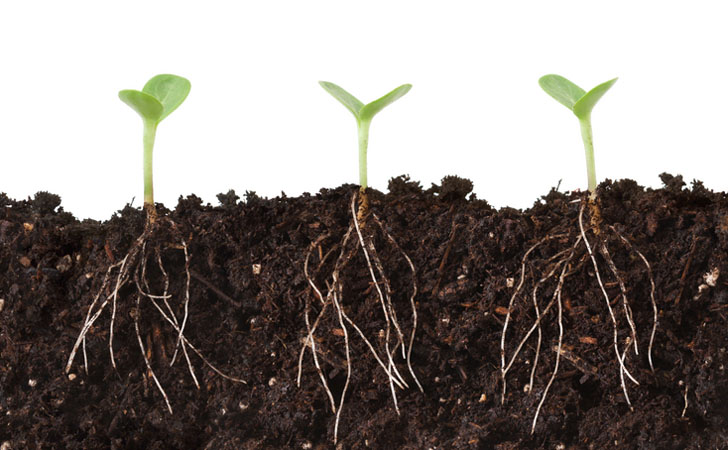 Pollen must be carried to the stigmas on other plants for cross-pollination to occur. Think about how a grain of pollen might travel from one plant to another and finally reach an egg. Explain the journey of a pollen grain in its quest for an egg.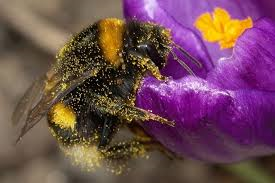 Plants are autotrophs. This means they have the ability to make their food. This process is called photosynthesis. Think about how plants use photosynthesis to make their own food. Explain what the plant needs to perform the process of photosynthesis.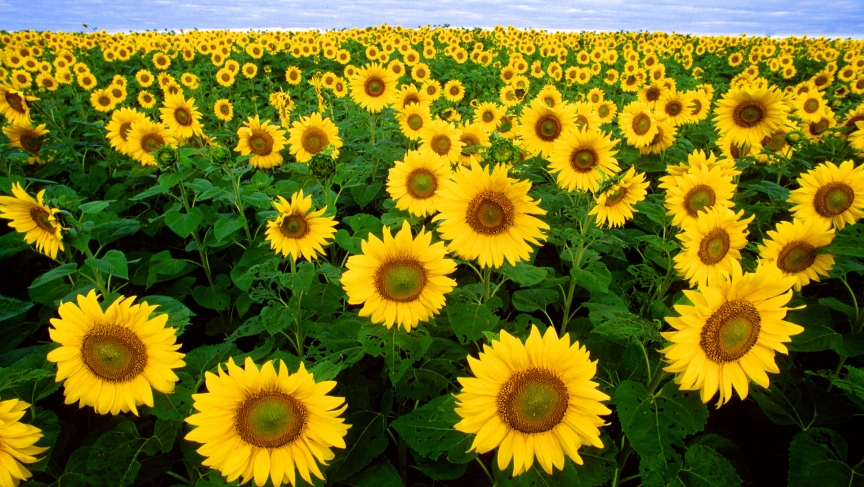 You’re a plant enjoying your life in a park. One day, a large building is constructed near you. It is very tall and blocks the sunlight that used to shine on you. Think about how you would be affected by the lack of sunlight. Tell a story about how your life has changed since the building started blocking your sunshine.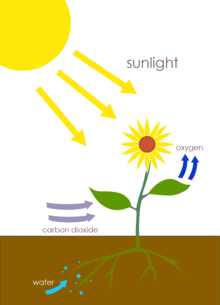 Imagine you are writing for the future generations on board the Axiom ship. They may not know what plants are, but you do, and you know they will need some if they are ever to return to earth. Write a manual page explaining photosynthesis and cell respiration, how the two interact, and why they should try to find a plant. You may be as creative as you like.Symbaloo embed code<iframe frameborder="0" noresize="noresize" src="https://www.symbaloo.com/embed/science733?" name="_symFrame" width="920px" height="600px"></iframe>